Estambul, Capadocia, Izmir, Éfeso, PammukaleDuracion: 9 dias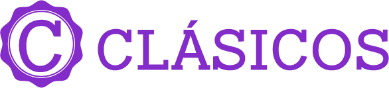 Llegadas: Jueves del 15 marzo 2024 hasta 15 noviembre 2024 Servicios compartidosDía 1. ESTAMBUL Llegada al aeropuerto Internacional Atatürk (IST) y traslado al hotel con asistencia al hotel. Alojamiento.Día 2. ESTAMBUL - VISITA del Bósforo Tras el desayuno, salida del hotel para visitar el Mercado Egipcio. A continuación, nos dirigimos hacia el puerto para realizar la bella excursión por el estrecho del Bósforo, donde se podrá apreciar la fabulosa vista panorámica de los pueblos, los palacios y los fascinantes chalets. Almuerzo. realizaremos la visita al Palacio Topkapi, la residencia de los sultanes del imperio otomano, famoso por su excelente colección de joyas y porcelanas (regreso al hotel por cuenta del pasajero). Alojamiento.Día 3. Estambul.Desayuno. Día libre, posibilidad de realizar el paseo por la ciudad. Alojamiento.Dia 4. CapadociaDesayuno. Traslado al aeropuerto para tomar un vuelo a Capadocia. Al llegar a Capadocia haremos la visita a una ciudad subterránea. Estas ciudades fueron construidas como refugios por los cristianos de la época y se componen de varios pisos bajo tierra, ventilados por chimeneas, donde se pueden admirar los dormitorios comunes, las cocinas y los comedores. Cena y alojamiento.Dia 5. Capadocia Desayuno. Todo el día dedicado a explorar y descubrir esta fascinante región, única en el mundo, en la que junto a su fantástico paisaje lunar con bellas y extrañas formaciones de lava procedentes de la erupción del Monte Erciyas y de la acción de la erosión, encontraremos infinidad de pequeñas poblaciones e iglesias excavadas en la roca. El Valle de Göreme, increíble complejo monástico bizantino integrado por iglesias excavadas en la roca con bellísimos frescos, los pueblitos trogloditas de Paşabağ, la fortaleza natural de Uçhisar, Ortahisar. Pasaremos por el centro artesanal de piedras semipreciosas de Capadocia, y luego por las chimeneas de hadas de Ürgüp, conos de piedra coronados por rocas planas; Avanos, pueblo de centros artesanales y tejeduría. Finalizamos el día con la visita a un taller artesanal de alfombras. Cena y alojamiento. Dia 6. Capadocia - PamukkaleDesayuno. Salida hacia Pamukkale (el Castillo de algodón). En el camino, visitaremos el Caravansarai del siglo XIII, donde paraban antiguamente las caravanas de camellos en la ruta de la seda. Continuación hacia Pamukkale. Cena y alojamiento.Dia 7. Pamukkale – Efeso – Izmir (o Kusadasi) Desayuno. Visita de la antigua Hierapolis y del Castillo de algodón, maravilla natural de gigantescas cascadas blancas, estalactitas y piscinas naturales formadas a lo largo de los siglos por el deslizamiento de aguas cargadas de sales calcáreas procedentes de fuentes termales. Continuamos hacia Éfeso, la ciudad antigua mejor conservada de Asia Menor, que durante los siglos I y II llego a tener una población de 250.000 habitantes. Esta ciudad monopolizo la riqueza de Oriente Medio. Durante esta excursión se visitará el Templo de Adriano, los Baños romanos, la Biblioteca, el Odeón, el Teatro de Éfeso, así como también la Casa de la Virgen María y la columna del famoso Artemision, una de las Siete Maravillas del Mundo Antiguo.  Continuamos hacia Izmir. En el camino, visita a un taller de cuero. Cena y alojamiento en Izmir (o Kusadasi).Dia 8. Izmir – Estambul  Después del desayuno traslado al aeropuerto. Llegada a Estambul y traslado al hotel. Alojamiento.Día 9. ESTAMBULDesayuno. Traslado hotel aeropuerto nuevo Estambul. Fin de los servicios.PASAJEROS DE NACIONALIDAD MEXICANA REQUIEREN VISA PARA VISITAR TURQUÍA. OTRAS NACIONALIDADES FAVOR DE CONSULTAR CON EL CONSULADO CORRESPONDIENTE.INCLUYE: Alojamiento por 4 noches en Estambul con desayuno. Traslados de llegada y salida (aeropuerto nuevo Estambul, IST). Aplica suplemento por traslados desde y hacia el aeropuerto internacional Sabiha Gökçen. Favor de consultarExcursión por el Bósforo.Alojamiento en hoteles de 4* durante el circuito con desayuno.Guía de habla hispana,Autobús o minibús de lujo con aire acondicionado.Todas las entradas mencionadas en el programa.Boletos de avión ESTAMBUL-CAPADOCIA (día 4 del itinerario) // IZMIR-ESTAMBUL (día 8 del itinerario).NO INCLUYE: Vuelos internaciones. Bebidas y PropinasExtras y cualquier gasto personalSeguro de viajeTasas y VisadoNotas Importantes:Es importante que su vuelo llegue al aeropuerto internacional Atatürk, en caso de su vuelo llegue al aeropuerto Internacional Sabiha Gökçen aplicará suplementos. Santa Sofía tiene acceso limitado los viernes (por el rezo de ese día)Palacio Topkapi está cerrado los martes.Gran Bazar está cerrado los domingos.Mezquita Azul tiene acceso limitado los viernes (por el rezo de ese día), este día solo se visitará su patio interior y sus jardines.Hay que recordar que el punto para el drop off (al final de las visitas en Estambul) de los pasajeros al finalizar las excursiones en Estambul no es cada hotel. Esto debido a que en la ciudad se estarán cerrando varias calles para volverlas peatonales, tanto en la parte antigua como en la moderna, lo que dificulta el acceso de los autobuses a determinados hoteles, teniendo en cuenta el tráfico tan pesado que hay en las horas de la tarde. En la mañana los pasajeros serán recogidos en su hotel, pero al finalizar las excursiones los puntos de drop off serán los siguientes:Al finalizar el City Tour de día completo (FD):- Para los pasajeros que se alojen en la parte antigua: Gran Bazar.- Para los pasajeros que se alojen en la parte moderna de la ciudad: Plaza Taksim.Al finalizar el City Tour de medio día (HD):- Para los pasajeros que se alojen en la parte antigua: Plaza de Sultanahmet.- Para los pasajeros que se alojen en la parte moderna de la ciudad: Plaza Taksim.Al finalizar el tour Bósforo de día completo (FD):- Para los pasajeros que se alojen en la parte antigua: Zona del bazar de las especias.- Para los pasajeros que se alojen en la parte moderna de la ciudad: Plaza Taksim.Al finalizar el tour Bósforo de medio día (HD):- Para los pasajeros que se alojen en la parte antigua: el Bazar Egipcio (también conocido como el Bazar de las Especias)- Para los pasajeros que se alojen en la parte moderna de la ciudad: Plaza Taksim.Los días de las visitas regulares se arreglarán por nuestra parte de acuerdo con los lugares a visitar y los días en que se encuentran cerrados los mismos. El orden de los tours y los días de operación pueden cambiar sin aviso previo respetando el contenido de los tours.HOTELES PREVISTOS O SIMILARES  HOTELES PREVISTOS O SIMILARES  HOTELES PREVISTOS O SIMILARES  HOTELES PREVISTOS O SIMILARES  NOCHESCIUDADES HOTEL CAT.4ESTAMBULLAMARTINE/KONAKTS4ESTAMBULBARCELO/ELITE WORLDPS1KUSADASIRICHMONDP1KUSADASIKORUMARP1IZMIRRAMADA ENCOREP1IZMIRKAYA THERMALP1PAMUKKALELYCUS RIVERP1PAMUKKALEADEMPIRAP1PAMUKKALECOLOSSAE P2CAPADOCIAPERISSIAP2CAPADOCIADINLERP2CAPADOCIAAVRASYAPTARIFA EN USD POR PERSONA TARIFA EN USD POR PERSONA TARIFA EN USD POR PERSONA TARIFA EN USD POR PERSONA SERVICIOS TERRESTRES EXCLUSIVAMENTE (MINIMO 2 PASAJEROS) SERVICIOS TERRESTRES EXCLUSIVAMENTE (MINIMO 2 PASAJEROS) SERVICIOS TERRESTRES EXCLUSIVAMENTE (MINIMO 2 PASAJEROS) SERVICIOS TERRESTRES EXCLUSIVAMENTE (MINIMO 2 PASAJEROS) 15 MARZO 2024 - 15 NOVIEMBRE  2024DOBLETRIPLESENCILLA PRIMERA147014001930PRIMERA SUPERIOR 175016702510Suplemento p/pax opción Hotel Kayakapi Caves/hab Prime 370NA640Suplemento p/pax opción Hotel Kayakapi Caves/hab Glorious Cave450340800PRECIOS SUJETOS A DISPONIBILIDAD Y A CAMBIOS SIN PREVIO AVISO.PRECIOS SUJETOS A DISPONIBILIDAD Y A CAMBIOS SIN PREVIO AVISO.PRECIOS SUJETOS A DISPONIBILIDAD Y A CAMBIOS SIN PREVIO AVISO.PRECIOS SUJETOS A DISPONIBILIDAD Y A CAMBIOS SIN PREVIO AVISO.TARIFAS NO APLICAN PARA CONGRESOS, EVENTOS ESPECIALES, SEMANA SANTA NAVIDAD, FIN DE AÑO. CONSULTAR SUPLEMENTOTARIFAS NO APLICAN PARA CONGRESOS, EVENTOS ESPECIALES, SEMANA SANTA NAVIDAD, FIN DE AÑO. CONSULTAR SUPLEMENTOTARIFAS NO APLICAN PARA CONGRESOS, EVENTOS ESPECIALES, SEMANA SANTA NAVIDAD, FIN DE AÑO. CONSULTAR SUPLEMENTOTARIFAS NO APLICAN PARA CONGRESOS, EVENTOS ESPECIALES, SEMANA SANTA NAVIDAD, FIN DE AÑO. CONSULTAR SUPLEMENTOCON OPCION HOTEL CUEVA EN CAPADOCIA (no incluye cenas)CON OPCION HOTEL CUEVA EN CAPADOCIA (no incluye cenas)CON OPCION HOTEL CUEVA EN CAPADOCIA (no incluye cenas)CON OPCION HOTEL CUEVA EN CAPADOCIA (no incluye cenas)VIGENCIA HASTA 15 DE NOVIEMBRE, 2024VIGENCIA HASTA 15 DE NOVIEMBRE, 2024VIGENCIA HASTA 15 DE NOVIEMBRE, 2024VIGENCIA HASTA 15 DE NOVIEMBRE, 2024Precios pueden variar según los protocolos de seguridad y sanidad por el COVID-19.Precios pueden variar según los protocolos de seguridad y sanidad por el COVID-19.Precios pueden variar según los protocolos de seguridad y sanidad por el COVID-19.Precios pueden variar según los protocolos de seguridad y sanidad por el COVID-19.